РЕКОМЕНДАЦІЇ ДО ЧЕРГОВОГО ЕТАПУ ЕЛЕКТРОННОГО ДЕКЛАРУВАННЯ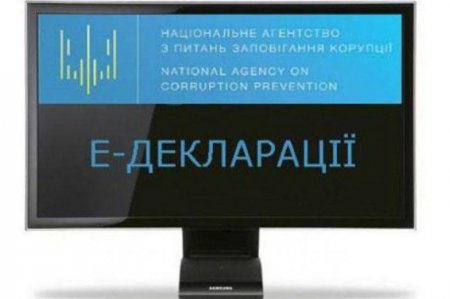 Шановні суб’єкти декларування! Національне агентство з питань запобігання корупції нагадує, що 01.01.2019 розпочнеться черговий етап електронного декларування в Україні.Звертаємо Вашу увагу також на те, що 07.11.2018 набирає чинності Закон України «Про електронні довірчі послуги», а Закон України «Про електронний цифровий підпис» втрачає чинність. Будь ласка, враховуйте це при отриманні послуг електронного цифрового підпису.Разом з тим відповідно до пункту 5 розділу VII Закону України «Про електронні довірчі послуги», електронний цифровий підпис та посилений сертифікат відкритого ключа, що його підтверджує, видані відповідно до вимог Закону України «Про електронний цифровий підпис» до набрання чинності цим Законом, використовуються користувачами електронних довірчих послуг, кваліфікованими надавачами електронних довірчих послуг, які продовжують їх обслуговувати, відповідно як кваліфікований електронний підпис та кваліфікований сертифікат електронного підпису до закінчення строку дії посиленого сертифіката відкритого ключа, але не пізніше двох років з дня набрання чинності цим Законом.З метою завчасної підготовки до чергового етапу електронного декларування в Україні просимо Вас виконати такі дії:Перевірити адресу електронної поштової скриньки, яка вказана у Вашому персональному кабінеті Єдиного державного реєстру декларацій осіб, уповноважених на виконання функцій держави або місцевого самоврядування (далі – Реєстр).Звертаємо Вашу увагу на те, що відповідно до Указу Президента України від 15.05.2017 №133/2017 «Про рішення Ради національної безпеки і оборони України від 28.04.2017 «Про застосування персональних спеціальних економічних та інших обмежувальних заходів (санкцій)» доступ до окремих поштових серверів у домені .ru обмеженийУ зв’язку з цим для роботи з Реєстром (отримання повідомлень, підтвердження зміни електронного цифрового підпису тощо) слід використовувати поштові скриньки, які не підпадають під зазначені обмеження (наприклад: ukr.net, i.ua, email.ua, gmail.com тощо).Якщо Ваша електронна поштова скринька підпадає під обмеження, то для її зміни у персональному кабінеті Реєстру необхідно створити (або використовувати іншу) особисту поштову скриньку. Після цього слід авторизуватися в Реєстрі за адресою: https://portal.nazk.gov.ua за допомогою власного електронного цифрового підпису, перейти у вкладку «Мій профіль», натиснути кнопку «Змінити контактні дані», у полі «Новий E-mail» вказати нову поштову скриньку та натиснути кнопку «Змінити E-mail».На нову поштову скриньку надійде лист «Зміна E-mail | ЄДИНИЙ ДЕРЖАВНИЙ РЕЄСТР ДЕКЛАРАЦІЙ». Для зміни E-mail перейдіть за посиланням у листі, повторно здійсніть вхід у Ваш персональний кабінет та перевірте вкладку «Мій профіль». У полі «E-mail» повинна бути зазначена вже змінена електронна поштова скринька.Ця електронна поштова скринька використовуватиметься для направлення Вам повідомлень про збереження чернеток електронних документів, про подання електронних документів до Реєстру, про зміну електронного цифрового підпису (далі – ЕЦП) в Реєстрі тощо.Звертаємо увагу! Для зміни електронної поштової скриньки у Вашому персональному кабінеті Реєстру не потрібно отримувати новий ЕЦП.2. Перевірити термін дії та працездатність Вашого ЕЦП для роботи з Реєстром.Для отримання інформації про термін дії ЕЦП треба завантажити посилений сертифікат особистого ЕЦП з веб-сайту акредитованого центру сертифікації ключів (далі – АЦСК), в якому Ви отримали ЕЦП. Після цього натиснути на сертифікат подвійним кліком лівої кнопки миші та у вікні, яке відкрилось, переглянути термін дії сертифікату ЕЦП. Необхідно, щоб на дату подання електронних документів до Реєстру сертифікат ЕЦП був діючий. У разі, якщо термін дії сертифіката сплинув, Ви не зможете користуватись ЕЦП, в тому числі подавати електронні документи до Реєстру. Тоді Вам необхідно звернутись до АЦСК та отримати новий ЕЦП. Зазначаємо, що Національне агентство не є АЦСК. З переліком АЦСК Ви можете ознайомитись на сторінці https://portal.nazk.gov.ua у полі: «АЦСК».Після отримання нового ЕЦП Вам необхідно зайти на сторінку входу до Реєстру https://portal.nazk.gov.ua і скористатись посиланням: «Я загубив/змінив свій приватний ключ». У полі «Поточна електронна адреса» вказати електронну поштову скриньку, з якою Ви зареєстровані в Реєстрі, та натиснути кнопку «Вислати код для відновлення». На вказану поштову скриньку надійде лист «Зміна ЕЦП | ЄДИНИЙ ДЕРЖАВНИЙ РЕЄСТР ДЕКЛАРАЦІЙ». Для зміни ЕЦП необхідно перейти за посиланням у листі, після цього у полі АЦСК обрати акредитований центр сертифікації ключів, в якому Ви отримали новий ЕЦП, обрати файл нового ЕЦП, вказати пароль від нового ЕЦП та натиснути кнопку «Змінити ЕЦП». Після успішного виконання вказаних дій з’явиться повідомлення про розгляд Вашої заявки. Заявки на зміну ЕЦП розглядаються протягом 1 доби у робочий час. Ви можете здійснити спробу входу до Реєстру з новим ЕЦП через вказаний час та не очікувати листа з подальшими інструкціями.Виконавши запропоновані дії, Ви завчасно підготуєтесь до чергового етапу декларування в Україні, чим полегшите собі роботу з Реєстром.Зберігайте Ваш ключ ЕЦП, пароль від нього, а також адресу електронної поштової скриньки, з якою Ви зареєстровані у Реєстрі, та пароль від неї у захищеному місці.Також нагадуємо, що на офіційному веб-сайті Національного агентства з питань запобігання корупції https://nazk.gov.ua у розділі «Декларування» Ви можете ознайомитись із Рекомендаціями при роботі з Реєстром, відповідями на поширені питання при роботі з Реєстром та іншими матеріалами з питань електронного декларування.